НАРУЧИЛАЦЈАВНО ПРЕДУЗЕЋЕ „ЕЛЕКТРОПРИВРЕДА СРБИЈЕ“ БЕОГРАДПРВА ИЗМЕНАКОНКУРСНЕ ДОКУМЕНТАЦИЈЕЗА ЈАВНУ НАБАВКУ ДОБАРА: Шине за потребе Огранка РБ Колубарау oтвореном поступку јавне набавке ради закључења уговораЈАВНА НАБАВКА ЈН/4000/0235-1/201812.01. 246112/22-18,  од 28.09.2018. годинеНа основу члана 63. став 5. и члана 54. Закона о јавним набавкама („Сл. гласник РС”, бр. 124/2012, 14/2015 и 68/2015) Комисија је сачинила:ПРВУ ИЗМЕНУ КОНКУРСНЕ  ДОКУМЕНТАЦИЈЕброј 12.01.- 246112/ 10 -18 од 17.09.2018. године за јавну набавку ЈН/4000/0235-1/2018Предмет набавке: Шине за потребе Огранка РБ Колубара1.На страни 5. од 69. Конкурсне документације, Поглавље 3. Техничка спецификација, тачка 3. ПОСЕБНИ ТЕХНИЧКИ УСЛОВИ,  мења се нумерација по подтачкама, и то:После подтачке 3.1.5. , где стоји: 3.1.4.	Општи. захтеви за понуђене шине ( према т.4. EN )квалитет челика: R 260 (раније 900A) према т.5.EN хемијски састав према захтеваном стандардукласа профила : X ( т.9.2.1.EN ).класа правости : B ( т.9.2.2. EN ).шине ће бити без рупа,континуално ваљане, дужине 36м.Ознаке ( т.7.4. ЕN ).рељефна ознака на врату шине треба да будеВАЉАОНИЦА	 = 	11	 49 Е 1	(а)	           (б)	(ц)	   (д)а – ознака ваљаоницеб – квалитет челикац – година производњед – ознака профилаКвалификацијска испитивања ( т. 8. EN )Уз понуду доставити резултате следећих квалификацијских испитивања изведених у независној лабораторији:-    испитивање жилавости лома К л ц ( т.8.2. EN )-    брзина раста прслине код замора ( т.8.3. EN)-    испитивање на замор ( т.8.4. EN )-    заостала напрезања у ножици шине ( т.8.5. EN)испитивање затезне чврстоће и издужења ( т.8.7. EN)испитивање на присуство сегрегације ( т.8.8. EN)остали захтеви квалификације (т.8.9.EN) 3.1.7.	Испитивања приликом пријема испоруке ( т.9. EN )	Сваку испоруку ће прегледати Наручилац или његов представник у ваљаоници ( погону за производњу шина ).Узорке за испитивање узимати према захтеваном стандарду. Наручиоцу доставити резултате следећих испитивања.3.1.7.1. Лабораторијска испитивање	- хемијски састав ( т.9.1.2. EN )	- микроструктура ( т.9.1.3. EN )	- декарбонизација површине ( т.9.1.4. EN )	- оксидна чистоћа ( т.9.1.5. EN )	- трагови сумпора ( т.9.1.6. EN )	- тврдоћа ( т.9.1.7. EN )	- испитивање на затезање и издужење ( т.9.1.8. EN )Учесталост разних испитивања је дата у захтеваном стандарду.Све измерене вредности треба да одговарају условима из EN спецификације.3.1.7.2. За толеранције димензија ( т.9.2.ЕN ) за профил, правост, равност површине, витоперење и мерила важе одредбе према т.9.2.1., 9.2.2. и 9.3. ЕN.Толеранције за дужине шина су према т.9.2.3. ЕN  Наведене дужине шина се односе на температуру + 15ºC. Мерења извршена на другим температурама треба кориговати узимајући у обзир  издужење или скраћење шина.	3.1.7.3. Сва мерила која се користе током производње испоручилац треба да уради о свом трошку и гарантује за њихову ваљаност.Пре производње, испоручилац ће поднети два комплетна мерила, који одговарају теоретским димензијама шинског пресека који треба да се производе, као и два комплета  плус и минус граничних мера у складу са наведеним максималним толеранцијама. На мерилима треба да стоји жиг о сагласности представника наручиоца. Један комплет свих мерила треба да стоји код наручиоца током пријемног периода.Само мерила која носе жиг наручиоца ће бити валидна за потребе прегледа.3.1.7.4. На шинама ће се вршити следећа мерења и испитивања:	- мерење масе шина по јединици дужине	- мерење дужине шине и означавање одступања од димензија	- мерење геометријских димензија шинског попречног пресека, симетрије,    исправљање  крајева шине у вертикалној и хоризонталној равни- избочине и улегнућа- ултразвучна испитивања за утврђивање унутрашњих недостатака која треба да обухватају минимум 80 % попречног пресека шина- преглед површинских недостатака.3.1.7.5. Услови прегледа / толеранције унутрашњег  квалитета и квалитета површине ( т.9.4. ЕN ).	- Унутрашњи квалитет се контролише према т.9.4.1. ЕN             Испоручилац ће навести у својој понуди све тачне површине шинског пресека             које се прегледају ултразвуком.Површински квалитет се контролише према т.9.4.2.CENПовршина шина не сме да има никакве штетне недостатке као што су : ''skin holes'', ljuspe, ''hot tears'', ''outflows'', ''cold shuts'', од заваривања, ''dresses'' и трагова врућег или хладног третмана да се сакрију недостатци. Уместо недостатака који се појављују на ваљаној површини главе шине и доњој површини, може се извршити испитивање вртложним струјама да би се утврдила дубина и положај недостатака.Шине са континуалним подужним траговима се одбацују.Складишни простор произвођача треба да омогућава несметан прилаз до свих шина понуђених за преглед, у пуној дужини.Отпрема ће бити одобрена само за шине са жигом  пријемног органа.Мења се и треба да стоји: „3.1.6.	Општи захтеви за понуђене шине ( према т.4. EN )квалитет челика: R 260 (раније 900A) према т.5.EN хемијски састав према захтеваном стандардукласа профила : X ( т.9.2.1.EN ).класа правости : B ( т.9.2.2. EN ).шине ће бити без рупа,континуално ваљане, дужине 36м.3.1.7. Ознаке ( т.7.4. ЕN ).рељефна ознака на врату шине треба да будеВАЉАОНИЦА	 = 	11	 49 Е 1	(а)	           (б)	(ц)	   (д)а – ознака ваљаоницеб – квалитет челикац – година производњед – ознака профила3.1.8. Квалификацијска испитивања ( т. 8. EN )Уз понуду доставити резултате следећих квалификацијских испитивања изведених у независној лабораторији:-    испитивање жилавости лома К л ц ( т.8.2. EN )-    брзина раста прслине код замора ( т.8.3. EN)-    испитивање на замор ( т.8.4. EN )-    заостала напрезања у ножици шине ( т.8.5. EN)испитивање затезне чврстоће и издужења ( т.8.7. EN)испитивање на присуство сегрегације ( т.8.8. EN)остали захтеви квалификације (т.8.9.EN) 3.1.9.  Испитивања приликом пријема испоруке ( т.9. EN )	Сваку испоруку ће прегледати Наручилац или његов представник у ваљаоници ( погону за производњу шина ).Узорке за испитивање узимати према захтеваном стандарду. Наручиоцу доставити резултате следећих испитивања.3.1.9.1. Лабораторијска испитивање	- хемијски састав ( т.9.1.2. EN )	- микроструктура ( т.9.1.3. EN )	- декарбонизација површине ( т.9.1.4. EN )	- оксидна чистоћа ( т.9.1.5. EN )	- трагови сумпора ( т.9.1.6. EN )	- тврдоћа ( т.9.1.7. EN )	- испитивање на затезање и издужење ( т.9.1.8. EN )Учесталост разних испитивања је дата у захтеваном стандарду.Све измерене вредности треба да одговарају условима из EN спецификације.3.1.9.2. За толеранције димензија ( т.9.2.ЕN ) за профил, правост, равност површине, витоперење и мерила важе одредбе према т.9.2.1., 9.2.2. и 9.3. ЕN.Толеранције за дужине шина су према т.9.2.3. ЕN  Наведене дужине шина се односе на температуру + 15ºC. Мерења извршена на другим температурама треба кориговати узимајући у обзир  издужење или скраћење шина.	3.1.9.3. Сва мерила која се користе током производње испоручилац треба да уради о свом трошку и гарантује за њихову ваљаност.Пре производње, испоручилац ће поднети два комплетна мерила, који одговарају теоретским димензијама шинског пресека који треба да се производе, као и два комплета  плус и минус граничних мера у складу са наведеним максималним толеранцијама. На мерилима треба да стоји жиг о сагласности представника наручиоца. Један комплет свих мерила треба да стоји код наручиоца током пријемног периода.Само мерила која носе жиг наручиоца ће бити валидна за потребе прегледа.3.1.9.4. На шинама ће се вршити следећа мерења и испитивања:	- мерење масе шина по јединици дужине	- мерење дужине шине и означавање одступања од димензија	- мерење геометријских димензија шинског попречног пресека, симетрије,    исправљање  крајева шине у вертикалној и хоризонталној равни- избочине и улегнућа- ултразвучна испитивања за утврђивање унутрашњих недостатака која треба да обухватају минимум 80 % попречног пресека шина- преглед површинских недостатака.3.1.9.5. Услови прегледа / толеранције унутрашњег  квалитета и квалитета површине ( т.9.4. ЕN ).	- Унутрашњи квалитет се контролише према т.9.4.1. ЕN             Испоручилац ће навести у својој понуди све тачне површине шинског пресека             које се прегледају ултразвуком.Површински квалитет се контролише према т.9.4.2.CENПовршина шина не сме да има никакве штетне недостатке као што су : ''skin holes'', ljuspe, ''hot tears'', ''outflows'', ''cold shuts'', од заваривања, ''dresses'' и трагова врућег или хладног третмана да се сакрију недостатци. Уместо недостатака који се појављују на ваљаној површини главе шине и доњој површини, може се извршити испитивање вртложним струјама да би се утврдила дубина и положај недостатака.Шине са континуалним подужним траговима се одбацују.Складишни простор произвођача треба да омогућава несметан прилаз до свих шина понуђених за преглед, у пуној дужини.Отпрема ће бити одобрена само за шине са жигом  пријемног органа.“2.На страни 5. од 69. Конкурсне документације, Поглавље 3. Техничка спецификација, тачка 3. ПОСЕБНИ ТЕХНИЧКИ УСЛОВИ, подтачка која је у конкурсној документацији означена по други пут као 3.1.4., у ставу 1. ових измена означена као 3.1.6.која гласи:“ Општи захтеви за понуђене шине ( према т.4. EN )квалитет челика: R 260 (раније 900A) према т.5.EN хемијски састав према захтеваном стандардукласа профила : X ( т.9.2.1.EN ).класа правости : B ( т.9.2.2. EN ).шине ће бити без рупа,континуално ваљане, дужине 36м.“Мења се и треба да гласи:“ Општи захтеви за понуђене шине ( према т.4. EN )квалитет челика: R 260 (раније 900A) према т.5.EN хемијски састав према захтеваном стандардукласа профила : X ( т.9.2.1.EN ).класа правости : B ( т.9.2.2. EN ).шине морају бити обострано бушене по цртежу (датом у прилогу ових измена), дужина шина треба да буде од 18 – 22,5м.“4.У конкурсној документацији на странама 23,24/69 у делу који се односи на средтво финансијског обезбеђења за отклањање недостатака у гарантном року, врши се измена у ставу 1 тако што се брише следећи текст: „са роком важења 30(словима:тридесет) календарских дана дужим од уговореног гарантног рока. Евентуални продужетак рока важења гарантног рока има за последицу и продужење рока важења бакарске гаранције.“ И додаје нови став који гласи: Банкарска гаранција за отклањање недостатака у гарантном року се издаје на 12 месеци, с тим да у преосталом временском интервалу до истека рока од минимум 60 месеци за партију 1, односно рока од 24 месеца за партију 2 од пријема шина важи стандардна произвођачка гаранција квалитета.Измењен текст сада гласи:По потписивању Записника о квалитативном и квантитативном пријему од стране овлашћених представника Наручиоца и Понуђача:Банкарска гаранција за отклањање недостатака у гарантном рокуИзабрани Понуђач обавезује се да приликом прве испоруке добара Наручиоцу преда  гаранцију банке за  отклањање недостатака у гарантном року која је неопозива, безусловна,без права на приговор и платива на први позив, издата у висини од 5% од укупно уговорене цене (без ПДВ-а).Банкарска гаранција за отклањање недостатака у гарантном року се издаје на 12 месеци, с тим да у преосталом временском интервалу до истека рока од минимум 60 месеци за партију 1, односно рока од 24 месеца за партију 2 од пријема шина важи стандардна произвођачка гаранција квалитета.Банкарска гаранција за отклањање недостатака у гарантном року, доставља се  у тренутку прве испоруке предмета Уговора. Уколико Понуђач не достави банкарску гаранцију за отклањање недостатака у гарантном року, Наручилац има право да наплати банкарску гаранцију за добро извршење посла.Достављена банкарска гаранција  не може да садржи додатне услове за исплату, краћи рок и мањи износ.Наручилац  је овлашћен да наплати банкарску гаранцију за отклањање недостатака у  гарантном року у случају да Понуђач не испуни своје уговорне обавезе у погледу гарантног рока.У случају да је пословно седиште банке гаранта у Републици Србији у случају спора по овој Гаранцији, утврђује се надлежност суда у Београду и примена материјалног права Републике Србије. У случају да је пословно седиште банке гаранта изван Републике Србије у случају спора по овој Гаранцији, утврђује се надлежност Сталне арбитраже при Привредној комори Србије уз примену њеног Правилника и процесног и материјалног права Републике Србије, са местом рада арбитраже у Београду.Банкарска гаранција се не може уступити и није преносива без сагласности уговорних страна и емисионе банке.На ову банкарску гаранцију примењују се Једнообразна правила за гаранције на позив ( URDG 758) Међународне трговинске коморе у Паризу.Ова гаранција истиче на наведени датум, без обзира да ли је овај документ враћен или није.Уколико гаранцију издаје страна банка, мора имати кредитни рејтинг.Банкарска гаранција мора бити у валути Понуде.5.У конкурсној документацији на странама 55/69 у Моделу уговора у члану 12, врши се измена у ставу 2 тако што се брише следећи текст: „са роком важења 30(словима:тридесет) календарских дана дужим од уговореног гарантног рока.“ И додаје нови став који гласи:Банкарска гаранција за отклањање недостатака у гарантном року се издаје на 12 месеци, с тим да у преосталом временском интервалу до истека рока од минимум 60 месеци за партију 1, односно рока од 24 месеца за партију 2 од пријема шина важи стандардна произвођачка гаранција квалитета.Члан 12.Банкарска гаранција за отклањање недостатака у гарантном рокуПродавац се обавезује да преда Купцу банкарску гаранцију за отклањање недостатака у  гарантном року која је неопозива, безусловна, без права протеста и платива на први позив, издата у висини од 5% од укупно уговорене вредности без ПДВ-а.Банкарска гаранција за отклањање недостатака у гарантном року се издаје на 12 месеци, с тим да у преосталом временском интервалу до истека рока од минимум 60 месеци за партију 1, односно рока од 24 месеца за партију 2 од пријема шина важи стандардна произвођачка гаранција квалитета.Банкарска гаранција за отклањање недостатака у гарантном року, доставља се  у тренутку испоруке предмета уговора и потписивања Записника о квантитативном и квалитативном пријему од стране овлашћених представника Купца и Продавца. Уколико Продавац не достави банкарску гаранцију за отклањање недостатака у гарантном року, Купац има право да наплати банкарске гаранције за добро извршење посла.Достављена банкарска гаранција не може да садржи додатне услове за исплату, краћи рок и мањи износ.Купац је овлашћен да наплати банкарску гаранцију за отклањање недостатака у  гарантном року у случају да Продавац не испуни своје уговорне обавезе у погледу гарантног рока.У случају да је пословно седиште банке гаранта у Републици Србији у случају спора по овој Гаранцији, утврђује се надлежност суда у Београду и примена материјалног права Републике Србије. У случају да је пословно седиште банке гаранта изван Републике Србије у случају спора по овој Гаранцији, утврђује се надлежност Сталне арбитраже при Привредној комори Србије, уз примену њеног Правилника и процесног и материјалног права Републике Србије.Банкарска гаранција се не може уступити и није преносива без сагласности Корисника, Налогодавца и Емисионе банке.На банкарску гаранцију примењују се одредбе Једнобразних правила за гаранције УРДГ 758,Међународне Трговинске коморе у Паризу.Ова гаранција истиче на наведени датум, без обзира да ли је овај документ враћен или није.Уколико гаранцију издаје страна банка, мора имати кредитни рејтинг.6.Врши се допуна конкурсне документације на тај начин што се за партију 2 додаје Цртеж бушења шина П-65.7.Ова измена конкурсне документације се објављује на Порталу УЈН и Интернет страници Наручиоца.Прилог:Цртеж Доставити:- Архиви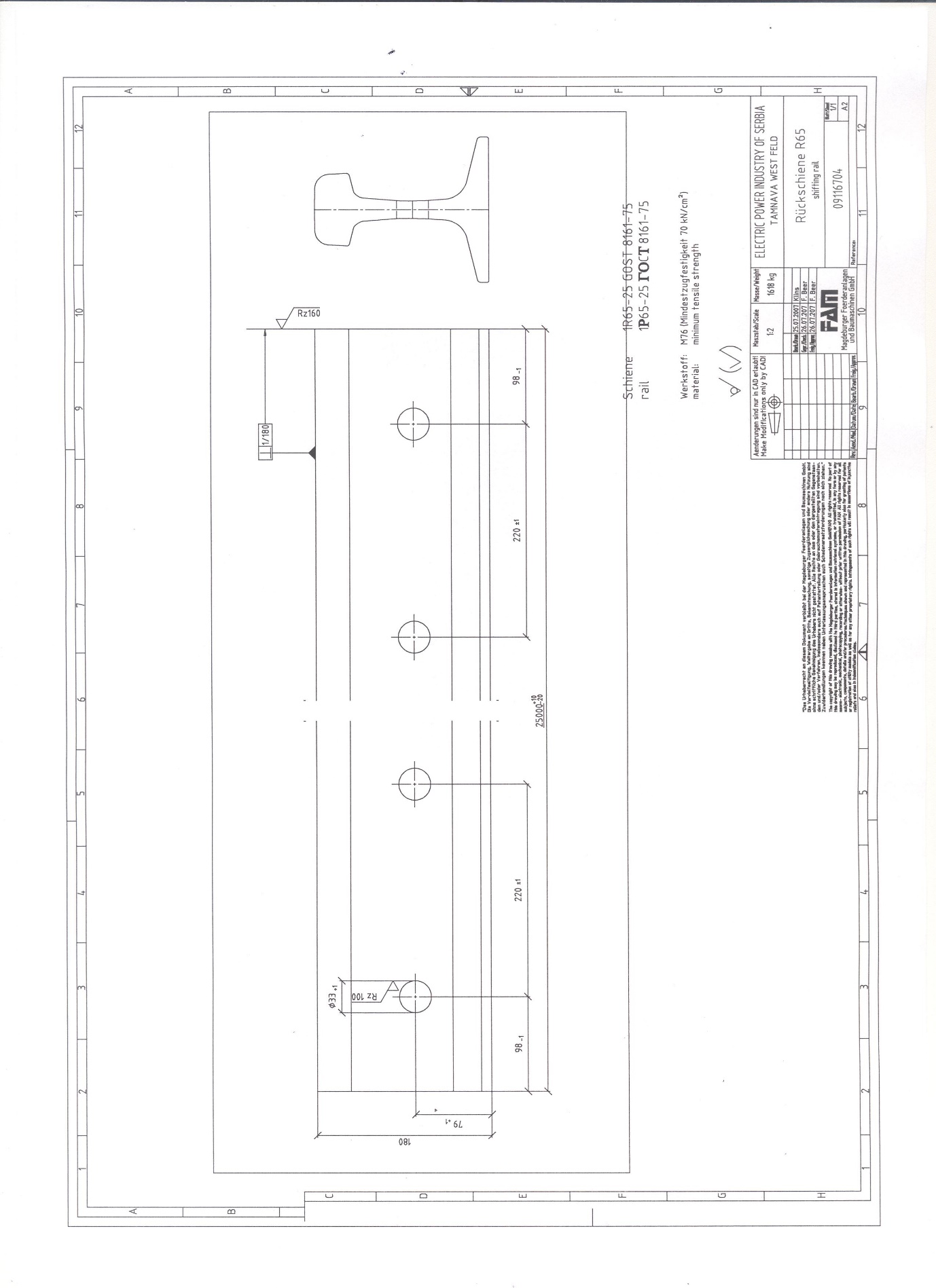 